В осенние каникулы в нашей школе проходил марафон " Умные каникулы". К нам приезжали ребята из разных школ АГО, чтобы познакомиться с  нашей школой. Ребята  из гражданского  направления РДШ провели для гостей экскурсию в нашем обновленном музее.Ребятам было очень интересно по их словам. Экскурсоводами стали: Наумова Дарья, Кривопалова Анна, Белова Дарья. Целью экскурсии было, как можно больше рассказать гостям об истории нашего села и приобрести единомышленников в музейном деле.Для экскурсоводов это мероприятие дало большой опыт. И у гостей появились новые факты: о нашем селе, нашей школе и о наших односельчанах. Мы с удовольствием ждём всех в нашем школьном музее. Мы уверенно можем сказать, что экскурсии будут увлекательные, а эмоции не забываемые.Белова Дарья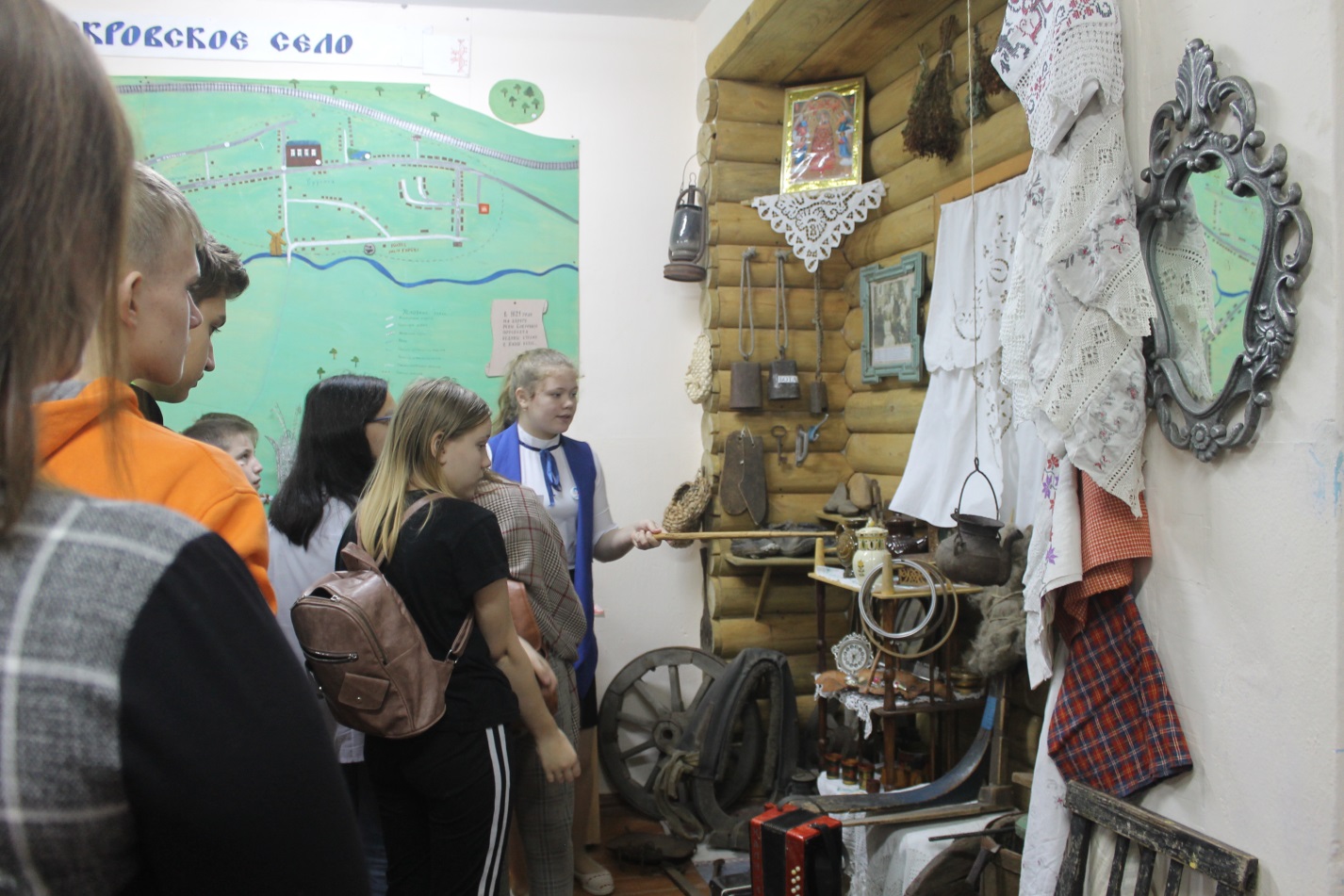 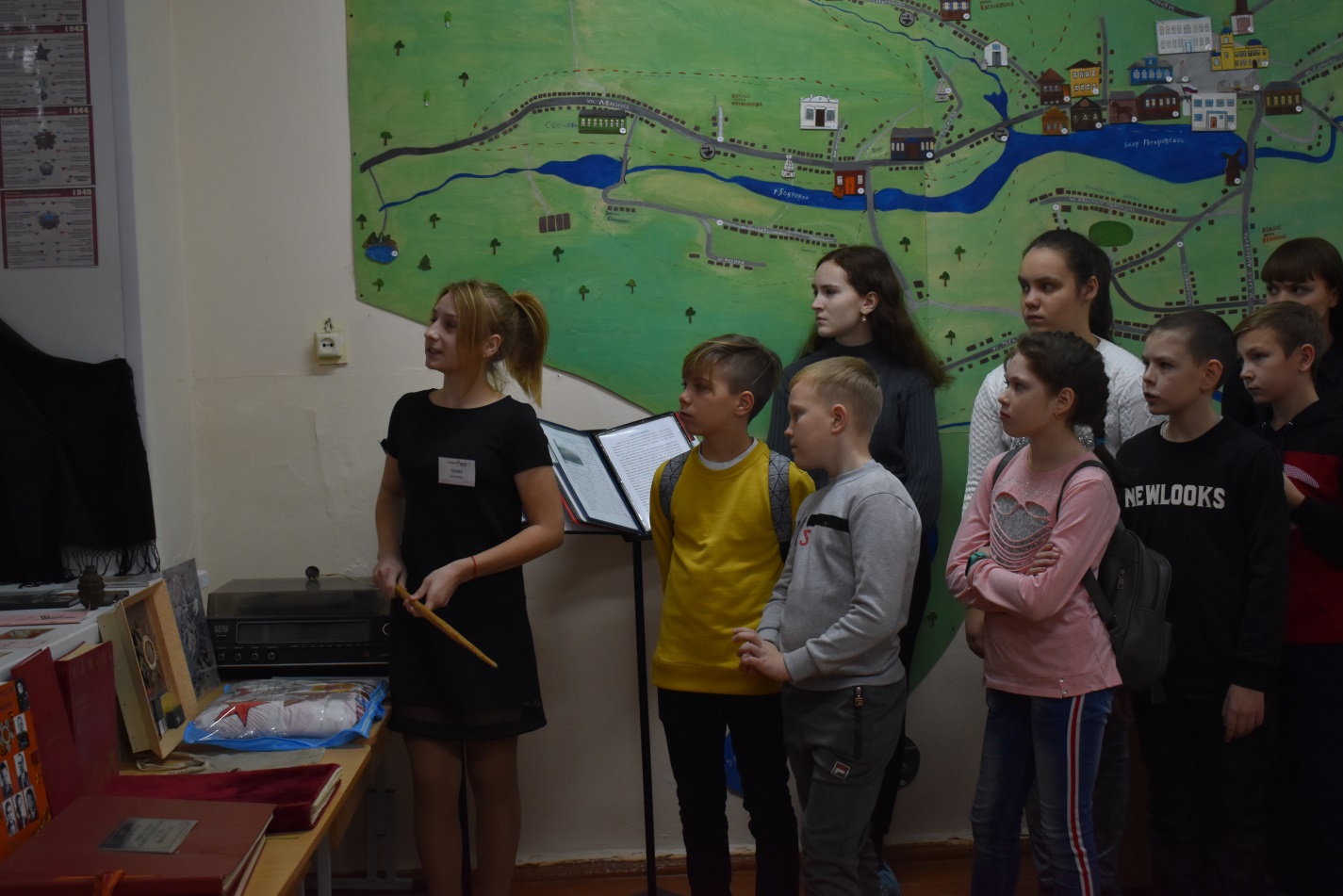 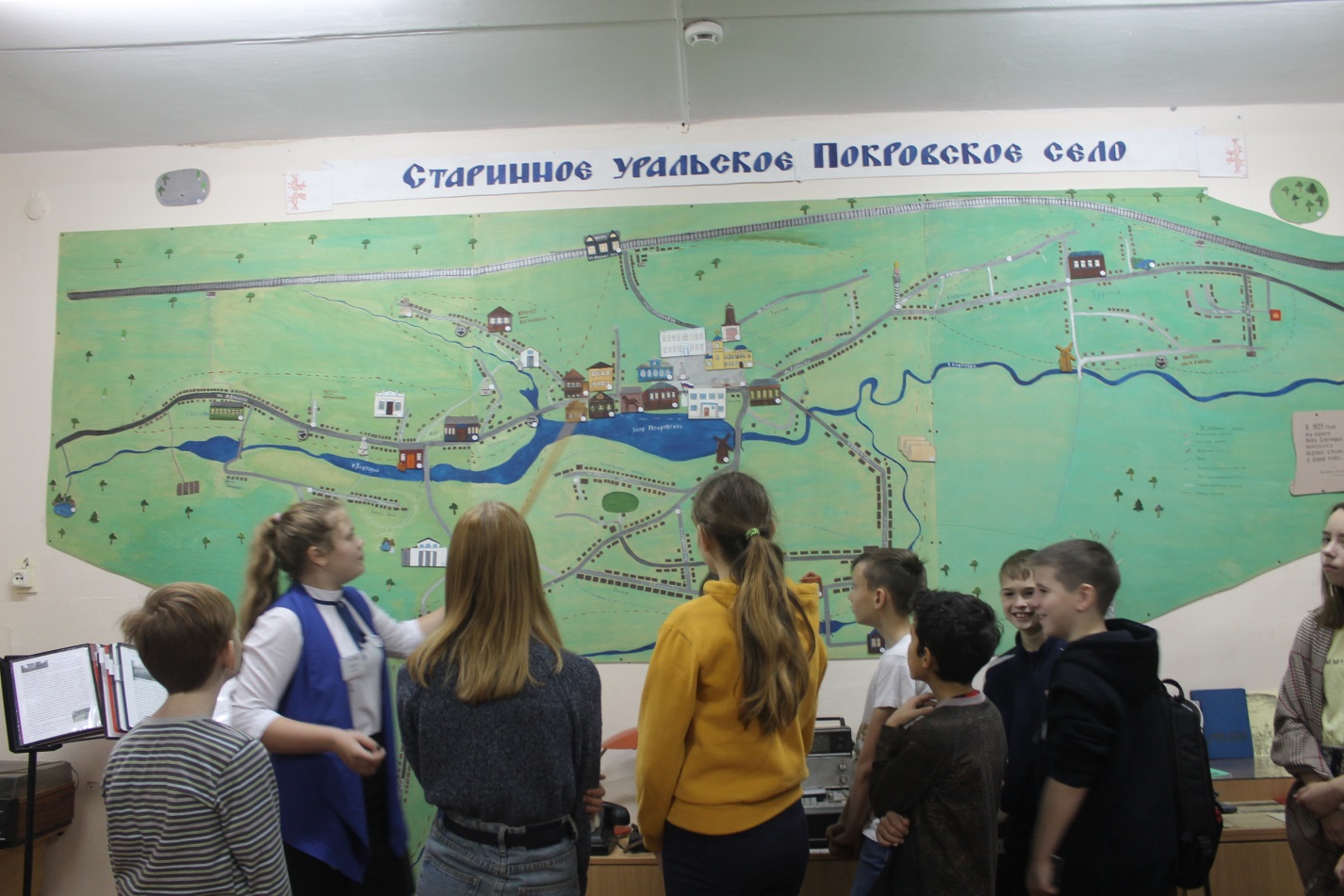 